กำหนดการอบรมหลักสูตร การนำเสนอข้อมูลในรูปแบบ Infographics รุ่นที่ ๘ ระหว่างวันที่ ๒๐ – ๒๑ กรกฎาคม ๒๕๖๓ เวลา ๐๙.๐๐ – ๑๖.๐๐ น.ณ ห้องอบรม ๒ สำนักงานสถิติแห่งชาติ ชั้น ๒ ทิศใต้หมายเหตุ :  	๑. เวลาและหัวข้อบรรยายอาจมีการเปลี่ยนแปลงตามความเหมาะสม                	๒. พักรับประทานอาหารว่างและเครื่องดื่ม เวลาประมาณ ๑๐.๓๐ – ๑๐.๔๕ น. และ ๑๔.๓๐ – ๑๔.๔๕ น.	๓. พักเที่ยงตามอัธยาศัย เวลา ๑๒.๐๐ – ๑๓.๐๐ น. 	๔. เอกสารประกอบการบรรยายสามารถ Download ได้ที่ QR code นี้						shorturl.at/aboD2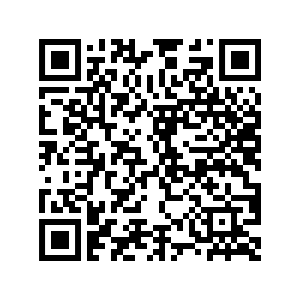 กำหนดการอบรมหลักสูตร การนำเสนอข้อมูลในรูปแบบ Infographics รุ่นที่ ๗ ระหว่างวันที่ ๑๓ – ๑๔ กรกฎาคม ๒๕๖๓ เวลา ๐๙.๐๐ – ๑๖.๐๐ น.ณ ห้องอบรม ๒ สำนักงานสถิติแห่งชาติ ชั้น ๒ ทิศใต้หมายเหตุ :  	๑. เวลาและหัวข้อบรรยายอาจมีการเปลี่ยนแปลงตามความเหมาะสม                	๒. พักรับประทานอาหารว่างและเครื่องดื่ม เวลาประมาณ ๑๐.๓๐ – ๑๐.๔๕ น. และ ๑๔.๓๐ – ๑๔.๔๕ น.	๓. พักเที่ยงตามอัธยาศัย เวลา ๑๒.๐๐ – ๑๓.๐๐ น. 	๔. เอกสารประกอบการบรรยายสามารถ Download ได้ที่ QR code นี้วัน/เดือน/ปี/เวลาหัวข้อบรรยายวิทยากร๒๐ กรกฎาคม ๒๕๖๓๐๘.๓๐ - ๐๙.๐๐ น.- ลงทะเบียน๐๙.๐๐ - ๑๖.๐๐ น.- ความหมายของ Infographics๐๙.๐๐ - ๑๖.๐๐ น.- องค์ประกอบของ Infographicsนายศราวุฒิ  ศรีทอง๐๙.๐๐ - ๑๖.๐๐ น.- กระบวนการในการสร้าง Infographicsศูนย์สารสนเทศยุทธศาสตร์ภาครัฐ ๐๙.๐๐ - ๑๖.๐๐ น.- หลักการเบื้องต้นในการออกแบบนายพลากร  ดวงเกตุ- Data Visualization นายอภิเดช  แก่นนาค - เครื่องมือที่ใช้สร้าง Infographics กองสถิติพยากรณ์- ฝึกปฏิบัติ๒๑ กรกฎาคม ๒๕๖๓๐๙.๐๐ - ๑๖.๐๐ น.- การใช้เครื่องมือสร้าง Infographicsนายพลากร  ดวงเกตุ๐๙.๐๐ - ๑๖.๐๐ น.- ฝึกปฏิบัติการจัดทำ Infographicsนายอภิเดช  แก่นนาค๐๙.๐๐ - ๑๖.๐๐ น.- การนำเสนอผลงาน Infographics กองสถิติพยากรณ์ นายศราวุฒิ  ศรีทอง ศูนย์สารสนเทศยุทธศาสตร์ภาครัฐวัน/เดือน/ปี/เวลาหัวข้อบรรยายวิทยากร๑๓ กรกฎาคม ๒๕๖๓๐๘.๓๐ - ๐๙.๐๐ น.- ลงทะเบียน๐๙.๐๐ - ๑๖.๐๐ น.- ความหมายของ Infographics๐๙.๐๐ - ๑๖.๐๐ น.- องค์ประกอบของ Infographicsนายศราวุฒิ  ศรีทอง๐๙.๐๐ - ๑๖.๐๐ น.- กระบวนการในการสร้าง Infographicsศูนย์สารสนเทศยุทธศาสตร์ภาครัฐ ๐๙.๐๐ - ๑๖.๐๐ น.- หลักการเบื้องต้นในการออกแบบนายพลากร  ดวงเกตุ- Data Visualization นายอภิเดช  แก่นนาค - เครื่องมือที่ใช้สร้าง Infographics กองสถิติพยากรณ์- ฝึกปฏิบัติ๑๔ กรกฎาคม ๒๕๖๓นายพลากร  ดวงเกตุ๐๙.๐๐ - ๑๖.๐๐ น.- การใช้เครื่องมือสร้าง Infographicsนายอภิเดช  แก่นนาค๐๙.๐๐ - ๑๖.๐๐ น.- ฝึกปฏิบัติกองสถิติพยากรณ์๐๙.๐๐ - ๑๖.๐๐ น.- การนำเสนอผลงาน นายศราวุฒิ  ศรีทอง ศูนย์สารสนเทศยุทธศาสตร์ภาครัฐ